Ключ:Прочитайте тексты о ______. Выберите правильный заголовок/правильное обобщение/правильное высказывание из списка (A-X) для каждого абзаца (1-X). Два заголовка/обобщения/высказывания лишние, которые нельзя использовать. Впишите ответы в матрицу для ответов. Пример (0) уже выполнен.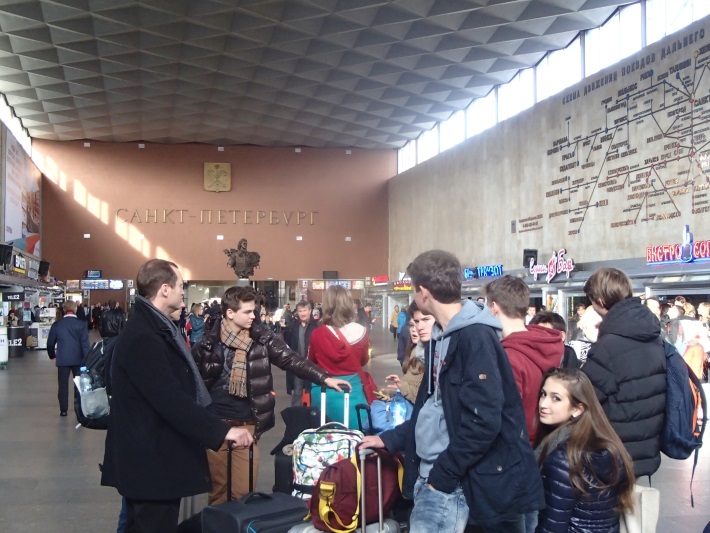 Поездка на Дальний Восток0___На мой взгляд, люди ездят в Китай из-за экзотики. Там говорят на чужом, непонятном языке. Шрифт странный для западноевропейцев. Звуки языка непривычные. Кажется, что люди поют, когда говорят по-китайски. Я думаю, что у нас на Западе много стереотипов насчет характера китайцев. Мы считаем, что они все время работают, что они живут в грязных городах и не могут высказать свое мнение публично. Насчет китайской кухни тоже есть предрассудки, например, что они едят змей и мозги обезьян. Может быть, для нас это странно, но в контексте их культуры это не гадость, а деликатес.1___Уже 11 лет мы с семьей каждый год ездим в город, который называется Бол и находится на острове. Хотя молодым людям там скучно, я езжу туда, чтобы отдохнуть от школы и  позаниматься виндсерфингом. У меня есть два младших брата, из-за которых мы ездим в Хорватию. Там у нас нет друзей, поэтому может быть утомительно скучно. Зато погода великолепная, солнечная. Ветер подходит для спорта. Жилье и питание недорогие.2___Есть стереотип, что в Англии всегда плохая погода. Мой опыт показывает, что это так, потому что я был там летом и зимой, и всегда шел дождь. Многие люди живут за городом, они приветливые. Кроме того я думаю, что там можно получить опыт работы на ферме  и практику общения на английском языке. По-моему, стоит ездить в Англию для учебы, но нужно жить в английской семье. Это очень хорошая возможнсть выучить язык.3___Я уже 6 раз была в Индии. Первый раз я попала в эту страну по приглашению моего учителя по индийскому классическому танцу. Он 3 года преподавал в Москве, а затем вернулся домой в Дели и пригласил группу своих студентов к себе в гости. Мы там очень много тренировались: утром и вечером были занятия, в середине дня было свободное время, поздно вечером, когда солнце уже садилось, мы ходили гулять. Кроме того, вместе с индийскими студентами мы принимали участие в концерте по случаю праздника Независимости Индии. Днем там было довольно жарко, и есть почти не хотелось. Так что мы вернулись домой сильно похудевшими и очень счастливыми. 4___Эта небольшая страна, которая граничит с Россией. Она известна своими удивительными по красоте лесами. Белорусский язык похож на русский, но слова произносятся по-другому и иногда это очень смешно, будто написано с ошибками. Например, слово «вокзал» пишется по-белорусски как «вакзал», слово «товары» пишется как «тавары», слово «дед» пишется как «дзед». У меня в Белоруссии живут родственники. Когда я была совсем маленькой, мы всей семьей ездили туда на машине (это около 700 км от Москвы). Самое яркое впечатление, это когда  однажды рано утром мы ехали по пустой дороге и видели, как на фоне восходящего солнца по небу летел аист. Мой папа тогда включил известную белорусскую песню про белого аиста, и мы всей семьей любовались этим потрясающим утренним пейзажем.  5___В Голландии уже 3 с половиной года живет моя сестра, потому что ее мужа пригласили на работу в голландскую фирму. Так что прошлой осенью я решила ее навестить и купила билеты в Амстердам. Первое, что поразило меня в этой стране, это рост голландцев! Они очень высокие. Особенно мужчины.  Мне понравились улицы Амстердама: красивая архитектура, цветы, невероятное количество велосипедов. В этом городе живет и работает огромное число иностранцев. Мне кажется, что голландцы приветливые и дружелюбные. У них очень вкусный сыр и существует огромное количество разных его сортов. И, конечно, все любуются легендарными голландскими тюльпанами.OriginaltextКитайНа мой взгляд, люди ездят в Китай из-за экзотики. Там говорят на чужом, непонятном языке. Шрифт странный для западноевропейцев. Звуки языка непривычные. Кажется, что люди поют, когда говорят по-китайски. Я тажке считаю, что у нас на Западе много стереотипов насчет характера китайцев. Мы ситаем, что они только работают, что они живут в грязных городах и не могут высказать свое мнение публично. Насчет китайской кухни тоже есть предрассудки, именно что они едят змей и мозги обезьян. Может быть, это для нас странно, но в контексте их культуры это не гадость, а деликатес.ХорватияМы с семьей уже 11 лет каждый год ездим в город, который называется Бол и находится на острове. Хотя молодым людям там скучно, я туда езжу, чтобы отдохнуть от школы и  позаниматься виндсерфингом. У меня есть два младших брата, из-за которых мы ездим в Хорватию. Там у нас нет друзей, поэтому может быть утомительно скучно. Зато погода великолепная, солнечная. Ветер подходит для спорта. Жилье и питание недорогие.АнглияЕсть стереотип, что в Англии всегда плохая погода. Мой опыт показывает, что это верно, потому что я был там летом и зимой, и всегда шел дождь. Много людей живут за городом, они приветливые. Кроме того я думаю, что там можно получить опыт работы на ферме  и практику общения на английском языке. По-моему, стоит ездить в Англию для учебы, но нужно жить в английской семье. Это очень хорошая возможнсть выучить язык.ИндияЯ уже 6 раз была в Индии. Первый раз я попала в эту страну по приглашению моего учителя по индийскому классическому танцу. Он 3 года преподавал в Москве, а затем вернулся домой в Дели и пригласил группу своих студентов к себе в гости. Мы там очень много тренировались: утром и вечером были занятия, в середине дня было свободное время, поздно вечером, когда солнце уже садилось, мы ходили гулять. Кроме того, вместе с индийскими студентами мы принимали участие в концерте по случаю праздника Независимости Индии. Днем там было довольно жарко, и есть почти не хотелось. Так что мы вернулись домой сильно похудевшими и очень счастливыми. БелоруссияЭта небольшая страна, которая граничит с Россией. Она известна своими удивительными по красоте лесами. Белорусский язык похож на русский, но слова произносятся по-другому и иногда это очень смешно, будто написано с ошибками. Например, слово «вокзал» пишется по-белорусски как «вакзал», слово «товары» пишется как «тавары», слово «дед» пишется как «дзед». У меня в Белоруссии живут родственники. Когда я была совсем маленькой, мы всей семьей ездили туда на машине (это около 700 км от Москвы). Самое яркое впечатление, это когда  однажды рано утром мы ехали по пустой дороге и видели, как на фоне восходящего солнца по небу летел аист. Мой папа тогда включил известную белорусскую песню про белого аиста, и мы всей семьей любовались этим потрясающим утренним пейзажем.  ГолландияВ Голландии уже 3 с половиной года живет моя сестра, потому что ее мужа пригласили на работу в голландскую фирму. Так что прошлой осенью я решила ее навестить и купила билеты в Амстердам. Первое, что поразило меня в этой стране, это рост голландцев! Они очень высокие. Особенно мужчины.  Мне понравились улицы Амстердама: красивая архитектура, цветы, невероятное количество велосипедов. В этом городе живет и работает огромное число иностранцев. Мне кажется, что голландцы приветливые и дружелюбные. У них очень вкусный сыр и существует огромное количество разных его сортов. И, конечно, все любуются легендарными голландскими тюльпанами.Verfasser der AufgabeErstelldatumTestmethodeLesenNiveaub1TestformatMultiple Matching HeadingsThemenbereichReisenOriginaltitelGeänderter TitelDateiname37_SeHa_strany_b1_le_MMH_v1Quelle: (Text) privatQuelle: (Foto)Wortzahl/Länge(min) 547Versionan Schülern getestetErgebnis der Testungzu leicht/passend/zu schwierigvon Muttersprachler korrigiertTextmapping nach GIST (General idea) oder main ideas mit 2 DisktraktorenItem1234567891011Lösung:Schüler 1S2S3S4S5S6S7S8S9Summe012345CHDBFAAХорошо работать в столице этой страны, потому что люди приятные.BНам понравилось, хотя мы тратили там много энергии.CМои вкусы и предпочтения не являются единственно правильными.DВ этой стране студентам может быть интересно, несмотря на погоду.EМы занимались танцами, так как была плохая погода.FЯ понимаю язык этой страны, так как он мало отличается от моего родного языка.GВ эту страну люблю ездить, хотя у меня там нет родственников.HЕзжу туда, хотя там может быть совсем мало развлечений.012345СTextmapped pointTM1TM2TM3Target (Q)